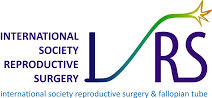 Gynaecology Ultrasound Course8th March, 2019Venue: St Georges Healthcare NHS Trust further details will be provided soon. 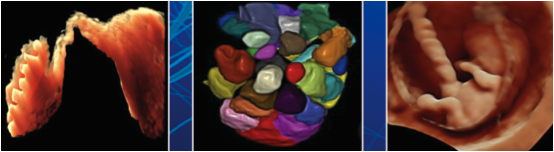  Location details St Georges Hospital Blackshaw Road, Tooting, London, SW170QT.(Nearest tube station is Tooting Broadway on the northern line.)Course Organisers:Mr. Kamal Ojha  Consultant Gynaecologist and Honorary Senior Lecturer, St. Georges Hospital, Tooting, London. Email: kojha2@gmail.comMr. K. Jayaprakasan,    Consultant Gynaecologist and Subspecialist & Honorary Associate Professor in Reproductive Medicine, Royal Derby Hospital, Derby and University of Nottingham. Email : kanna.jayaprakasan@nhs.netWhat is the aim of this course?The aim of the course is to promote safe and competent use of diagnostic ultrasound in visualising and interpreting basic gynaecology and early pregnancy problems. We also intend to help extending knowledge in techniques and principles of advanced ultrasound in gynaecology and infertility. This intensive course is structured to give both theoretical and practical component with incorporating lectures with videos and pictures and hands on experience with patients.Who should attend this course? The Gynaecology ultrasound course is aimed at health professionals who are working in the area of gynaecological ultrasound including O&G Doctors, Sonographers, Fertility nurses and Gynae nurses with an interest in ultrasound.Registration Fees:Please fill the form and return via email to Mr Kamal Ojha. The registration fees are £350 for a consultant, 250 for specialist registrar and £200 for a nurse/radiographer. Please send cheque payable to ‘Derby Fertility & Ultrasound’. Please ask for details if you want to pay direct account transfer. Contact details: Mercedes Payne, Colposcopy office, Lanesborough Wing, St Georges Healthcare NHS Trust, Tooting, London, SW170QT, 02087250155. Email: mercedes.payne@stgeorges.nhs.uk …………………………………………………………………………REGISTRATION FORMPLEASE PRINT	LAST NAME: __________________________________________________________________________________FIRST NAME: _____________________________________________________________________DESIGNATION/ POSITION:ADDRESS:    ______________________________________________________________________________________________________________________________________POST CODE: __________________CONTACT NUMBER  	(work): _________________________________________________			(mobile / home) : ________________________________________EMAIL:  ______________________________________________________________________PLACE OF WORK:	________________________________________________________Programme (Lectures with video demonstrations, hands on patients and scan trainers can be arranged as required please ask for details based on your requirement).9th March 2018Faculty:Mr. Kamal Ojha, Consultant Gynaecologist, St. Georges Hospital, London 		 Mr. K Jayaprakasan, Royal Derby Hospital, Derby & University of Nottingham 	             Dr. Shama Puri, Consultant Radiologist, Royal Derby Hospital, Derby                     Ms. Anita Jeyaraj, Ultrasound, Clinical Specialist, HNC                                                                                      How to find us:https://www.google.co.uk/maps/place/St+George's+Hospital/@51.4267074,-0.1756605,15z/data=!4m5!3m4!1s0x0:0x98414fc8ac110564!8m2!3d51.4267074!4d-0.1756605Car ParkingThe Hospital has Pay & Display car parks with Disabled parking spaces as well as parking around the hospital.TimeSessionLearning Objective8.30-9.00Registration9.00-9.10IntroductionOverview of the course9.10-9.40Setting up the machine &safety How to get the best image 9.40-10.00Menstrual cycle physiologyUnderstanding cyclical changes of uterus and ovaries10.00-10.30Uterus and Ovaries: Normal anatomySystematic evaluation of normal pelvic anatomy including cyclical changes 10.30-10.50Coffee BreakCoffee Break10.50-11.30Uterine pathologiesDiagnosing fibroids, polyps, adenomyosis and uterine anomalies11.30-12.00Ovarian and adnexal pathologiesDiagnosing polycystic ovaries,  ovarian cysts, hydrosalpinx and paratubal cysts 12.00-12.4012.40-13.00Early PregnancyLocalisation of contraceptive deviceNormal first trimester pregnanciesDiagnosing abnormal pregnanciesTo localise IUCD, Mirena & Implants13.00-14.00LunchLunch14.00-15.003D scan  and Fertility assessment Acquiring a 3D volume, Baseline scan, AFC, follicle tracking and Endometrium15- 15.15      Tea BreakTea Break15.15 – 16.1516.15 – 16.3016.30 – 17.00  Hycosy and Saline SonographyUltrasound reporting and View pointSummary and feedbackTubal patency and assessment of uterine cavity – TechniqueSimple format for reporting different options.Recap and options for hands on practice.